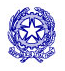 Presidenza del Consiglio dei MinistriIL MINISTRO PER GLI AFFARI REGIONALI E LE AUTONOMIE VISTO l'articolo 65 della legge costituzionale 31 gennaio 1963, n. 1, recante “Statuto speciale della regione Friuli Venezia Giulia”, il quale prevede che le norme di attuazione dello Statuto stesso siano stabilite con decreti legislativi sentita una Commissione paritetica composta da sei membri, nominati tre dal Governo e tre dal Consiglio regionale;VISTO l’articolo 53 del decreto legislativo 30 marzo 2001, n.165 e successive modificazioni;VISTO il decreto del Presidente della Repubblica in data 21 ottobre 2022 con il quale il Senatore Roberto Calderoli è stato nominato Ministro senza portafoglio; VISTO il decreto del Presidente del Consiglio dei ministri in data 23 ottobre 2022 con il quale al Senatore Roberto Calderoli è stato conferito l’incarico di Ministro per gli affari regionali e le autonomie;VISTO il decreto del Presidente del Consiglio dei ministri del 12 novembre 2022, con il quale sono state delegate alcune funzioni del Presidente del Consiglio dei ministri al Ministro per gli affari regionali e le autonomie, ed in particolare l’art. 2, comma 1, lettera a), relativo alla nomina dei componenti delle Commissioni paritetiche per i rapporti Stato-Regioni;       	VISTO il decreto del Ministro per gli affari regionali e per le autonomie del 31 maggio 2021 in base al quale la Commissione paritetica di cui al citato articolo 65 dello Statuto speciale risulta composta dai signori on. Sandra Savino, prof.ssa Elena D’Orlando e Dott. Ivo Rossi, in rappresentanza statale; e dai signori avv. Teresa Billiani, dott. Renato Carlantoni e avv. Salvatore Spitaleri, in rappresentanza regionale;	VISTA la nota prot. 6548 dell’11 ottobre 2023 con la quale il Consiglio regionale della Regione autonoma Friuli Venezia Giulia ha comunicato di aver provveduto a rinnovare, nella seduta n. 21 del 2 ottobre 2023, la componente regionale rappresentata in Commissione paritetica con l’elezione dei nuovi componenti dott.ssa Aurelia Bubisutti e prof. Gian Paolo Dolso e del confermato componente avv. Salvatore Spitaleri; 	RILEVATA la necessità che i rappresentanti dello Stato nella Commissione siano portatori degli indirizzi politico-programmatici del Governo in carica;RITENUTO di rinnovare la componente statale in seno alla Commissione paritetica con la conferma della prof.ssa Elena D’Orlando e la nomina del prof. Rocco Lobianco e del cons. Stefano Balloch e di procedere, pertanto, alla ricostituzione della medesima Commissione;Presidenza del Consiglio dei MinistriIL MINISTRO PER GLI AFFARI REGIONALI E LE AUTONOMIE D E C R E T AArt. 1Sono nominati componenti della Commissione paritetica di cui all'art. 65 dello Statuto speciale della regione autonoma Friuli Venezia Giulia, in rappresentanza dello Stato, i signori:Art. 2A decorrere dalla data di registrazione del presente decreto, la Commissione paritetica di cui all'art. 1 risulta così costituita:a) Prof.ssa Elena D’Orlando 			 	Nominata dal Governo;b) Prof. Rocco Lobianco					Nominato dal Governo;c) Cons. Stefano Balloch		                		Nominato dal Governo;d) Dott.ssa Aurelia Bubisutti				Eletta dalla Regione autonoma;e) Prof. Gian Paolo Dolso                                   		Eletta dalla Regione autonoma; f) Avv. Salvatore Spitaleri				Eletto dalla Regione autonoma.		.A decorrere dalla data di cui al comma 1 cessano di far parte della Commissione paritetica i componenti di nomina statale di cui al decreto ministeriale 31 maggio 2021, citato in premessa. Art. 3La Commissione paritetica di cui all’articolo 1 può invitare alle sedute, senza diritto di voto, soggetti esterni in qualità di esperti, con riferimento agli affari iscritti all'ordine del giorno. Le funzioni di segreteria sono svolte da un dipendente designato dal Capo del Dipartimento per gli affari regionali e le autonomie della Presidenza del Consiglio dei ministri.Il Capo del Dipartimento per gli affari regionali e le autonomie della Presidenza del Consiglio dei ministri, o un suo delegato, partecipa alle sedute della Commissione senza diritto di voto.Il Segretario Generale della Regione autonoma Friuli Venezia Giulia, o un suo delegato, partecipa alle sedute della Commissione senza diritto di voto.     Il presente decreto è inviato ai competenti Organi di Controllo.Roma, 23 novembre 2023  IL MINISTRORoberto Calderoli a) Prof.ssa Elena D’Orlando;b) Prof. Rocco Lobianco;c) Cons. Stefano Balloch.